Proposition för Skaraborgs Ponny Avels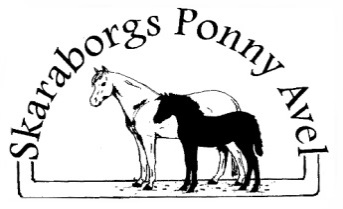 Utställning
27 september 2020 på Vara Hästsportklubb, Vara Allmänna bestämmelser:Sista anmälningsdag 16 september 2020. Poststämpel räknas. Byte av anmäld ponny efter anmälningstidens utgång medges endast om det finns giltigt skäl såsom skada eller hälta, veterinärintyg ska kunna uppvisas på begäran. Efteranmälan kan ske om plats finns mot dubbel avgift, gäller både utställnings-, rid- & handler-klasser.Anmäl via webb-formulär på hemsidan. Anmälningsblanketter finns att hämta på vår  hemsida: www.skaraborgsponnyavel.se, klicka på fliken ”aktuellt” och till höger står det anmälningsblankett. 
Anmälan sändes till: Anna Jarnehede, Hangelösa, Rangtorp 1 53392 Lundsbrunneller till anmalan@skaraborgsponnyavel.seFörfrågningar på telefon till: Ann Wadström 070-823 74 49 Anmälningsavgiften är 225 kr. Anmälningsavgiften sättes in på SPA´s pg 68 39 90-6 samtidigt med anmälan. Ange hästens namn och ras på talongen. Utställare ska vara medlem i Skaraborgs ponny avel. Medlemsavgiften i SPA för 2020 är för enskild medlem 150 kr eller familj 200 kr. (Gäller även rid och handlerklass.)Utställningen är öppen och avelsvärderingsgrundande för ponnyer med raskod tillhörande SPAF, dvs registrerad i svensk rasförening vid anmälan med någon av raskoderna 30 (gotlandsruss), 33 (connemara), 34 & 39 (new forest), 35 (welsh ponny, sekt B), 36 (welsh mountain, sekt A), 37 (welsh cob, sekt D), 38 (shetlandsponny), 40 (dartmoor), 41 & 70 (exmoor), 42 (welsh ponny av cobtyp, sekt C), 43 & 93 & 99 (svensk ridponny), 46 (kaspisk häst), 85 (anglo welsh), 87 (welsh partbred), ponnyer i 9000 serie (x-registret) får deltaga utom tävlan. Föl födda 2020 behöver inte vara registrerade.Hingst 1 år och äldre skall visas i träns av person över 16 år. Uppvisare bör bära hjälm. 
Alla barn och ungdomar t.o.m 16 år skall bära hjälm vid all hantering av ponny.Om utställningen måste ställas in p.g.a. ”force majeure” återbetalas halva anmälningsavgiften.Hästägarförsäkran skall skrivas på och lämnas i sekretariatet före urlastning. Blanketten finner ni i slutet av propositionenAllt deltagande sker på egen risk. Utställare måste själv beakta eventuell jävsituation. Klassvinnare med minst 38p och tvåa som är guldbelönad, tävlar om BIR och Res. BIR. Res BIR och BIR tävlar om BIS. Alla föl som får minst 38p tävlar om eget BIS. Rätten till ändringar förbehålles. Klasser kan komma att slås ihop vid för få deltagare. PM kommer att finns på hemsidan cirka 1 vecka före utställningen. Ändringar görs ej efter detta. Vi skickar gärna ut PM via mail, ange mailadress! Anmälaren medger att personuppgifter får publiceras på arrangörens hemsida och i katalogFör att kunna genomföra tävlingen med begränsningen på max 50 personer på tävlingsplatsen samtidigt gäller följande:-Personer som vistas på tävlingsplatsen får ej vara sjuka eller visa symptom på luftvägsinfektion.-Ankomst tidigast ca 30 min före din klass. Lämna senast ca 30 minuter efter. -De som eventuellt behöver vara kvar längre meddelar detta vid anmälan och måste få godkänt av arrangören. Man anvisas på plats till specifik parkering samt ombeds i möjligaste mån tillbringa väntetid i sitt fordon.-Ingen publik är tillåten.-En anmäld häst= max 1 medhjälpare.Två anmälda hästar= max 2 medhjälpare totalt. Därefter en medhjälpare extra per häst.-Flera olika parkeringar kommer finnas dit anmälda anvisas.-5 meters avstånd mellan transporterna på parkeringarna.-Minst en hästlängds avstånd mellan samtliga på plats.-Tänk på handhygien, ta gärna med egen handsprit.-Ingen servering. Medtag egen matsäck.OBS! I de fall FHM's riktlinjer förändras kan tävlingens planering komma att förändras.Det slutgiltiga upplägget rörande ordning och tider bestäms först efter att arrangören fått in samtliga anmälningar.Antal anmälningar kan komma att begränsas i vissa klasser om arrangören ser det nödvändigt för att kunna genomföra arrangemanget. .Domare utställning: Håkan ErlandssonUtställningsklasser:1 åriga hingstar och valacker.2 åriga hingstar och valacker.3 åriga och äldre hingstar och valacker. Ej godkända/ej licensierade.3 åriga och äldre hingstar. Godkända/licensierade.1 åriga ston.2 åriga ston.3 åriga ston.4 åriga och äldre ston utan föl.4 åriga och äldre ston med föl.HingstfölStofölAvkommeklass: Sto med minst 3 avkommor 1 år och äldre.Avkommeklass: Hingst med minst 5 avkommor 1 år och äldre.Välkomna!HästägarförsäkranBedömningsplats:__________________________Häst:______	Reg. nr:	Jag försäkrar härmed på heder och samveteAtt hästen under de senaste tre veckorna, räknat från denna dag, icke visat några tecken som kan tyda på smittsam sjukdomAtt hästen under de senaste tre veckorna icke varit uppställd i stall, där smittsam hästsjukdom mig veterligen förekommit samt att hästen under samma tid ej heller på annat sätt varit i kontakt med häst, som såvitt känt kan misstänkas ha haft någon smittsam sjukdom.Att hästen är erforderligt tränad för deltagandet samt i övrigt veterligen fullt friskAtt från denna dag garanterar jag att dessa punkter gäller även från denna dag fram till bedömning.Datum:					Underskrift:				Ryttare/Hästägare/VisareMobil nr:	